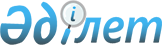 О переименовании улицРешение акима поселка Жалагаш Кызылординской области от 17 ноября 2015 года N 142. Зарегистрировано Департаментом юстиции Кызылординской области 02 декабря 2015 года N 5238      В соответствии с Законом Республики Казахстан от 23 января 2001 года “О местном государственном управлении и самоуправлении в Республике Казахстан”, Законом Республики Казахстан от 8 декабря 1993 года “Об административно-территориальном устройстве Республики Казахстан” и заключением №3 от 27 августа 2015 года Кызылординской областной ономастической комиссии аким поселка Жалагаш РЕШИЛ:

      1. Переименовать следующие улицы поселка Жалагаш Жалагашского района:

      1) улицу "Автобаза" именем "Орынбай Сарманова";

      2) улицу "Лагерь" именем "Абдулла Нұрғалиева".

      2. Настоящее решение вводится в действие по истечении десяти календарных дней после дня первого официального опубликования.


					© 2012. РГП на ПХВ «Институт законодательства и правовой информации Республики Казахстан» Министерства юстиции Республики Казахстан
				
      Аким поселка Жалагаш

К. Кулмахан
